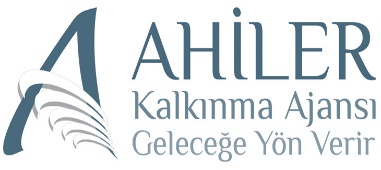 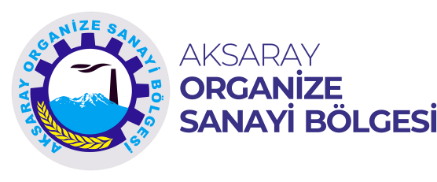 AKSARAY OSB MÜDÜRLÜĞÜ İHALE İLANI Aksaray Organize Sanayi Bölgesi Yönetim Kurulu Başkanlığı, Ahiler Kalkınma Ajansı 2020 Yılı Sanayi Altyapısının Güçlendirilmesi Programı kapsamında sağlanan mali destek ile Aksaray OSB’de Ön Arıtmalı Terfi Merkezi Kurulması İle Sanayinin Çevre Kirliliğine Etkisinin Azaltılması için bir Yapım İşi ihalesi sonuçlandırmayı planlamaktadır.Lot 1: Ön Arıtmalı Terfi Merkezi Kurulması Yapım İşiİhaleye katılım koşulları, isteklilerde aranacak teknik ve mali bilgileri de içeren İhale Dosyası Erenler OSB Mah. R.Tayyip Erdoğan Bulvarı No:6 Taşpınar/Merkez/Aksaray adresinden, OSB Müdürlüğü Kontrol Mühendisi Erkan KALKAN Tel:0 382 266 22 88- dhl/ 107 veya www.aksarayosb.org.tr ve www.ahika.gov.tr internet adreslerinden temin edilebilir. Teklif teslimi için son tarih ve saati: 18 Ekim 2021 pazartesi günü ve saat:14:00’da Aksaray OSB Müdürlüğü Hizmet Binası toplantı salonu.İhale için istenilen evrakların olduğu zarf en geç 18 Ekim 2021 Pazartesi günü Saat: 12:00’a kadar Aksaray Organize Sanayi Bölge Müdürlüğüne teslim edilecektir.Gerekli ek bilgi ya da açıklamalar; www.aksarayosb.org.tr ve www.ahika.gov.tr internet adresinde yayınlanacaktır.Teklifler, 18.10.2021 tarih pazartesi günü saat 14:00’da ve Erenler OSB Mah. R.Tayyip Erdoğan Bulvarı No:6 Taşpınar/Merkez/Aksaray adresi OSB Müdürlük binasında yapılacak oturumda açılacaktır. 